Жақын уақытта бізге 10 жыл болады, және біздің сіздерге жақсы жаңалықтарымыз бар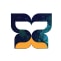 Білімал ақпараттық-танымдық жобасы 2010 жылдан бастап жұмыс істеудеҚазіргі таңда Қарағанды облыстының 300-ден астам оқу орнын қамтиды.Достар, шамамен 10 жыл бұрын, балаларыңыздың білімін сіздер бақылау үшін, біз Білімал жобасын бастадық. Осы уақыт аралығында көпшілігіміз «ата-ана» мен «мұғалім» атанды. Қазір, бізде және біздің жобамызда қандай өзгерістер болғандығы туралы әңгіме қозғауымызға болады.Он жыл бұрын болғандағыдай, біз қазақстандық ата-аналар үшін білім берудің инновациялық жүйесін өзіміз жасаудамыз. Біздің жұмысымыз офистен шыққаннан кейін аяқталмайды: үйге бара жатқанда жаңашылдылықтар туралы ойлап, балаларымыздың оқу үрдісін бақылаймыз, жаңа тәжірибеге негізделе отыра, жүйені икемді етудеміз. Біз әрдайым оқудамыз. Біз сіздермен бірге оқимыз.Біз күн сайын 200 000 астам оқушылар туралы ақпаратты талдап, 160 000 ата-анаға 25 000-нан астам мұғалім қойған бағалар мен үй тапсырмаларын ұсынып, психология, педагогика, математика және ақпараттық технология бойынша әлемдік тәжірибені талдаймыз.Қазір жобада:жауапкершілігі жоғары бағдарламашылар кодты жазып, деректер қорын оңтайландыруда;Қырағы тестілеушілер жүйенің қауіпсіздігі мен ақпараттың сақтандығын бақылауда;Ұқыпты жүйе администраторлары біздің әр түрлі жабдықтарымызбен жұмыс істеуде;Сүйемелдеу қызметінің мамандары сіздерден келіп түскен жүздеген сұраныстарыңызды өңдеп, әрбір пікірге зейінмен қарауда;Креативті мамандарымыз жаңашылдылықтарды енгізу жұмысымен айналысуда;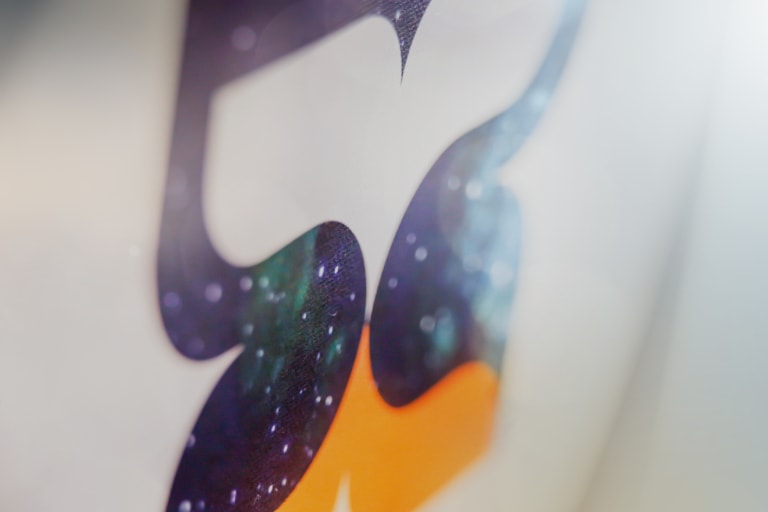 Компания қызметкерлерінің тәжірибесі осыған ұқсас жүйелер үшін бірегей болып табылатын «Білім беру мониторингінің автоматтандырылған жүйесі» атты оқыту көрсеткіштерін жоғарылату меxанизмін әзірлеуге мүмкіндік бердіСапалы білім - жоғары мақсаттарға жетудің басты шарты екенін түсінеміз.Заңгер құқықтық сұрақтар мен заңдардың қатаң орындалуын қадағалауда, ал біздің құрметті бухгалтерия Сіздердің жаңа қызметтерге қосылуларыңызға біздің шығындарымызды есептеп, салық органдарына уақытылы есептерді тапсыруда.Ал біздің басшыларымыз – қарағандылық бағдарламалық өнімдердің қазақстандық балалардың білімін жақсарту жолында күресті жүргізуде.Енді ең маңыздысыОн жыл барысында көпшілігіміз ата-ана атандық. Біздің бұл тәжірибеміз күн сайынғы атқарып жатқан жұмысымызда көмектесуде. Ол жауапкершілікті жоғарылатып, біздің балаларымыздың білімін бақылауда жұмысымызды егжей-тегжейлі атқаруға итермелейді.Сіздің балаларыңыздың болашағын тұрақты және қызықты етуде, cіздерге көмектесу үшін, біз күн сайын жұмысқа келеміз. Біз бойымызға осындай құндылықтарды сіңдірген мұғалімдеріміз бен ата-аналарымызға алғыс білдіріп, Білімал ыңғайлы және қауіпсіз жүйесін әзірлеу арқылы, отандастарымызға көмектесуге тырысудамыз.Біз сіздер мен сіздердің оқушыларыңызға көптеген қызықты жаңашылдылықтар әзірлеудеміз.Біздің жұмысымызға сеніміңіз үшін рахмет.«Бiлiмал» командасы